Dog Kennels in West Auckland: Benefits, Needs, and the Best Choice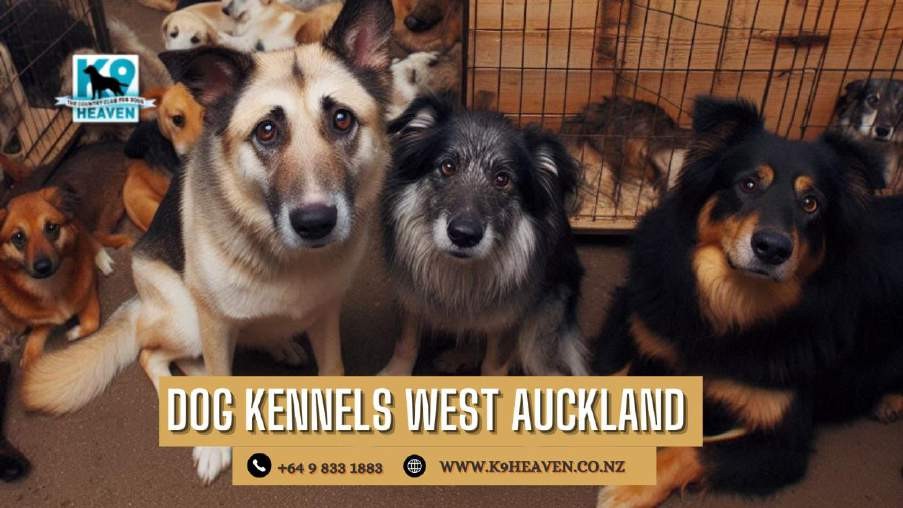 Owning a dog brings immense joy, but there are times when you need a reliable place for your pet to stay. Whether it's for a vacation, an emergency, or just a short break, dog kennels provide a secure and nurturing environment. West Auckland boasts several top-notch kennels that ensure your dog receives excellent care. Let's delve into what dog kennels in West Auckland are, the advantages they offer, who can benefit from them, and why they're essential.Understanding Dog KennelsDog kennels are facilities specifically designed for the temporary housing of dogs. These kennels provide a controlled and safe environment where dogs can stay for short or extended periods. Staffed by professionals, these kennels ensure that dogs receive proper care, exercise, and attention.Advantages of Dog KennelsEnhanced Safety: Kennels offer a secure environment with controlled access, minimising the risk of dogs escaping or getting lost.Expert Care: Kennels are staffed by trained professionals who understand dog behaviour and needs, providing top-notch care.Social Interaction: Dogs can interact with other dogs, which is beneficial for their socialisation and mental well-being.Structured Routine: Regular feeding, exercise, and rest routines help reduce stress for dogs that thrive on structure.Medical Support: Many kennels have on-site or on-call veterinarians to handle any health issues that may arise.Who Can Benefit from Dog Kennels?Frequent Travellers: Dog owners who travel often for work or leisure can rely on kennels for their pets' care.Busy Individuals: Those with demanding work schedules can use kennels for daytime care or longer stays.Emergency Situations: Unexpected events like family emergencies or home renovations may require temporary pet accommodation.Lack of Local Support: Dog owners without nearby friends or family to help with pet sitting can turn to kennels.The Importance of Dog KennelsDog kennels are crucial for ensuring your pet's well-being when you can't be there. Friends and family might not always be available, and hiring a pet sitter can be costly and inconsistent. Kennels provide a structured environment with professional care, ensuring your dog is safe and happy while you're away.Conclusion:For those seeking a reliable dog kennel in West Auckland, K9 Heaven is an outstanding option. Known for their exceptional care, K9 Heaven offers a safe, loving, and stimulating environment for dogs. With experienced staff, spacious play areas, and a commitment to each dog's happiness, K9 Heaven ensures your pet feels at home even when you're not there. Their dedication to personalised care makes them a trusted choice for pet owners in the region.When it comes to your dog's care, don't compromise. Choose K9 Heaven in West Auckland for peace of mind and top-quality care for your furry friend.